Amendment:  dd/mm/yy, describe amendment 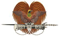                                                       Worksheet (form)  Document #       Author:      Authorised: W Porau, dd/mm/yyy  Review:  dd/mm/yyyTitle